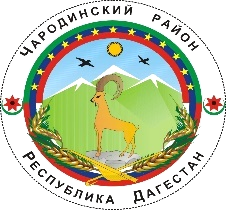 Р Е С П У Б Л И К А   Д А Г Е С Т А НМУНИЦИПАЛЬНОЕ ОБРАЗОВАНИЕ «ЧАРОДИНСКИЙ РАЙОН»  СОБРАНИЕ ДЕПУТАТОВРД. Чародинский район, с. Цуриб пл. И. Шамиля 368450                                                                                тел/факс  55-36-27, 55-36-23                                                        E-mail: charodarayon@e-dag.ru07.09.2023 г.                                                                                                                    с. Цуриб                                                  РЕШЕНИЕ № 129Об утверждении положения об оказании поддержки благотворительной деятельности и добровольчеству (волонтерству) на территории муниципального районаВ соответствии с Гражданским кодексом Российской Федерации, Федеральным законом от 6 октября 2003 года № 131-ФЗ «Об общих принципах организации местного самоуправления в Российской Федерации», Федеральным законом от 11 августа 1995 года № 135-ФЗ «О благотворительной деятельности и добровольчестве (волонтерстве)», иными федеральными законами в целях создания условий для развития благотворительной и добровольческой (волонтерской) деятельности на территории муниципального образования «Чародинский район», руководствуясь статьей 6 Устава муниципального образования «Чародинский район», Собрание депутатов  муниципального образования «Чародинский район». Решило: 1. Утвердить проект положения об оказании поддержки благотворительной деятельности и добровольчеству (волонтерству) на территории муниципального образования«Чародинский район» (прилагается).2. Настоящее решение вступает в силу после дня его официального опубликования.3. Опубликовать настоящее решение в районной газете «Чарада» и разместить на официальном сайте муниципального образования «Чародинский район» в сети «Интернет».4. Направить настоящее решение муниципального образования «Чародинский район» в Министерство юстиции РД для включения в регистр муниципальных нормативных правовых актов в установленный законом срок.5. В течение 15 дней после принятия направить настоящее решение муниципального образования «Чародинский район» в прокуратуру для проведения антикоррупционной экспертизы и проверки на предмет законности.6. Контроль за исполнением настоящего решения возложить на администрацию муниципального образования «Чародинский район»Глава МО «Чародинский район»                                          М. А. МагомедовПредседатель Собрания депутатов                                            МО «Чародинский район»                                                       К.М. МахачевУтвержденоРешением Собрания депутатовМО «Чародинский район»От 07.09.2023 г. № 129ПОЛОЖЕНИЕОБ ОКАЗАНИИ ПОДДЕРЖКИ БЛАГОТВОРИТЕЛЬНОЙ ДЕЯТЕЛЬНОСТИ И ДОБРОВОЛЬЧЕСТВУ (ВОЛОНТЕРСТВУ)НА ТЕРРИТОРИИ МУНИЦИПАЛЬНОГО ОБРАЗОВАНИЯГлава 1. Общие положения1. Настоящее Положение регулирует отношения, возникающие в связи с оказанием органами местного самоуправления муниципального образования «Чародинский район»(далее – муниципальное образование) мер муниципальной поддержки благотворительной и добровольческой (волонтерской) деятельности на территории муниципального образования.2. В соответствии со статьей 5 Федерального закона от 11 августа 1995 года № 135-ФЗ «О благотворительной деятельности и добровольчестве (волонтерстве)»:1) под участниками благотворительной деятельности понимаются граждане и юридические лица, осуществляющие благотворительную деятельность на территории муниципального образования, в том числе путем поддержки существующей или создания новой благотворительной организации, а также граждане и юридические лица, в интересах которых осуществляется благотворительная деятельность: благотворители, добровольцы (волонтеры), благополучатели;2) под участниками добровольческой (волонтерской) деятельности понимаются осуществляющие на территории муниципального образования деятельность добровольцы (волонтеры), организаторы добровольческой (волонтерской) деятельности и добровольческие (волонтерские) организации.3. Муниципальная поддержка благотворительной и добровольческой (волонтерской) деятельности на территории муниципального образования (далее – муниципальная поддержка)осуществляется на основе следующих принципов:1) соблюдения и равенства прав участников благотворительной и добровольческой (волонтерской) деятельности на свободу выбора целей благотворительной деятельности и форм ее осуществления;2) признания социальной значимости благотворительной деятельности и добровольческой (волонтерской)деятельности;3) взаимодействия органов местного самоуправления муниципального образования и участников благотворительной и добровольческой (волонтерской) деятельности4) учета мнения участников благотворительной и добровольческой (волонтерской)деятельности при осуществлении органами местного самоуправления муниципального образования полномочий в сфере муниципальной поддержки;5) гласности и открытости информации о муниципальной поддержке;6) недопустимости замены исполнения органами местного самоуправления муниципального образования своих обязательных функций благотворительной и добровольческой (волонтерской)деятельностью;7) широкого распространения информации о благотворительной и добровольческой (волонтерской) деятельности;8) адресной направленности благотворительной и добровольческой (волонтерской) деятельности, включая социальную поддержку отдельных категорий граждан.Глава 2. Направления и формы муниципальной поддержки.Меры поощрения в сфере благотворительной идобровольческой (волонтерской) деятельности4. Органы местного самоуправления муниципального образования осуществляют муниципальную поддержку по следующим направлениям:1) развитие и популяризация благотворительной и добровольческой (волонтерской) деятельности, повышение доверия граждан к благотворительной и добровольческой (волонтерской) деятельности;2) создание условий адресности благотворительной и добровольческой (волонтерской) деятельности;3) содействие развитию форм благотворительной и добровольческой (волонтерской)деятельности;4) формирование и развитие инфраструктуры (методической, информационной, консультационной, образовательной и ресурсной) муниципальной поддержки благотворительной и добровольческой (волонтерской)деятельности, включая представление и использование данных единой информационной системы в сфере развития добровольчества (волонтерства) «Добровольцы России»;5) формирование координационных органов по поддержке добровольчества (волонтерства), а также развитие сотрудничества органов местного самоуправления муниципального образования и участников благотворительной и добровольческой (волонтерской)деятельности при формировании и реализации муниципальной политики муниципального образования в сфере решения социальных проблем и развития институтов гражданского общества.5. Обеспечение реализации основных направлений муниципальной поддержки осуществляется органами местного самоуправления муниципального образования в соответствии с их компетенцией, установленной муниципальными правовыми актами муниципального образования.6. Органы местного самоуправления муниципального образования оказывают муниципальную поддержку в следующих формах:1) правовая, информационная, консультационная, методическая помощь участникам благотворительной и добровольческой (волонтерской) деятельности;2) помощь в организации и проведении мероприятий, направленных на поддержку и развитие благотворительной и добровольческой (волонтерской) деятельности;3) предоставление благотворительным организациям, организаторам добровольческой (волонтерской) деятельности, добровольческим (волонтерской) организациям, осуществляющим деятельность на территории муниципального образования, в безвозмездное пользование и (или) в аренду на льготных условиях имущества, находящегося в муниципальной собственности муниципального образования, в соответствии с законодательством Российской Федерации;4) формирование и осуществление муниципальных программ (подпрограмм), содержащих мероприятия, направленные на поддержку добровольчества (волонтерства);5) содействие в распространении информации о благотворительной и добровольческой (волонтерской) деятельности, формировании позитивного общественного мнения о благотворительной и добровольческой (волонтерской) деятельности, в том числе посредством размещения соответствующей информации на официальном сайте муниципального образования в информационно-телекоммуникационной сети «Интернет»;6) иные формы, не противоречащие законодательству Российской Федерации.7. В целях поощрения участников благотворительной и добровольческой (волонтерской) деятельности органы местного самоуправления муниципального образования применяют следующие меры поощрения:1) присвоение почетных званий муниципального образования;2) награждение Почетной грамотой муниципального образования, Почетной грамотой Главы муниципального образования «Чародинский район», Почетной грамотой представительного органа муниципального образования«Чародинский район»;3) награждение благодарностью Главы муниципального образования «Чародинский район», благодарностью представительного органа муниципального образования«Чародинский район»;4) награждение благодарственным письмом Главы муниципального образования «Чародинский район», благодарственным письмом представительного органа муниципального образования«Чародинский район»;5) иные меры поощрения, предусмотренные законодательством Российской Федерации.Глава 3. Совет по поддержке благотворительной и добровольческой (волонтерской) деятельности в муниципальном образовании8. В целях поддержки и развития благотворительной и добровольческой (волонтерской) деятельности на территории муниципального образования, осуществления взаимодействия между органами местного самоуправления муниципального образования и участниками благотворительной и добровольческой (волонтерской) деятельности создается Совет по поддержке благотворительной и добровольческой (волонтерской) деятельностипри местной администрации МО«Чародинский район» (далее – Совет).9. Совет является коллегиальным совещательным органом по вопросам муниципальной поддержки и развития благотворительной и добровольческой (волонтерской) деятельности в муниципальном образовании. Решения Совета носят рекомендательный характер.10. Состав Совета и положение о нем утверждаются правовыми актами местной администрации  МО «Чародинский район».11. Основными направлениями деятельности Совета являются:1) обеспечение взаимодействия между органами местного самоуправления муниципального образования и участниками благотворительной и добровольческой (волонтерской) деятельности;2) содействие в осуществлении деятельности участников благотворительной и добровольческой (волонтерской) деятельности, направление рекомендаций об адресном оказании благотворительных пожертвований, помощи добровольцев (волонтеров);3) разработка предложений по муниципальной поддержке и развитию актуальных направлений благотворительной и добровольческой (волонтерской) деятельности;4) рассмотрение проектов муниципальных правовых актов муниципального образования, направленных на поддержку и развитие благотворительной и добровольческой (волонтерской) деятельности, подготовка предложений по совершенствованию муниципальных правовых актов муниципального образования в указанной сфере;5) осуществление связи со средствами массовой информации, пропаганда благотворительной и добровольческой (волонтерской) деятельности;6) выявление лиц, нуждающихся в благотворительных пожертвованиях, помощи добровольцев (волонтеров), предоставление информации об указанных лицах благотворительным организациям, организаторам добровольческой (волонтерской) деятельности, добровольческим (волонтерским) организациям;7) участие в мероприятиях, направленных на развитие благотворительной и добровольческой (волонтерской) деятельности;8) направление в органы местного самоуправления муниципального образования рекомендаций о поощрении участников благотворительной и добровольческой (волонтерской) деятельности;9) иные направления, установленные положением о Совете.